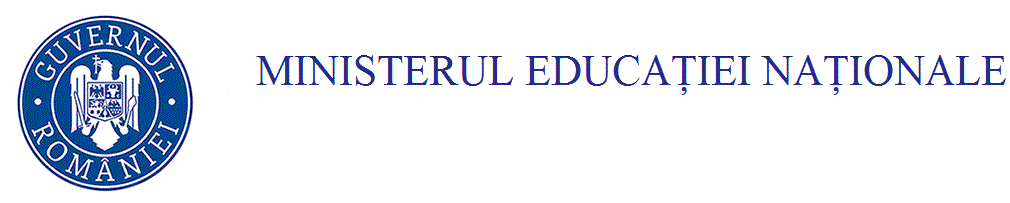                                                    SLUI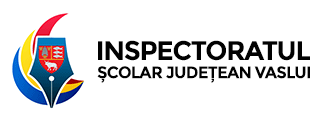        Strada  Donici  nr.2     Tel. 0235/311928, Fax  0235/311715, 0235/319234      e-mail:  isjvaslui@ isj.vs.edu.roTABEL NOMINALcu    elevii rromi repartizati  in sedinta publica din data de 7 iulie 2017 , in clasa a-IX-a de liceu pe locurile  acordate absolventilor rromiMembrii comisiei : Insp. Scolar Rascanu Lidia Insp. Scolar Trufia Sorinel Nr.Crt.Nume si prenume elev Scoala de provenienta Media de admitere Liceul  la care au fost repartizatCod  de SpecialSpecializarea 1Hurmuz  C Georgiana Rebeca Sc. Gim. V.I.Popa  Bd9,07Colegiul Naţional “Gh. Roşca Codreanu” Barlad 119Stiinte sociale2Dragomir A Alexandra Elena Sc.gim. Stroe Belloescu Bd 7,50Liceul Teoretic „Mihai Eminescu”, mun. Barlad 181Filologie3Gandore M Delia Andreea Sc. I. Miron  Ivanesti 7,13Liceul Teoretic “Emil Racoviţă”, mun. Vaslui179Stiinte sociale4Raducanu G Isabela Sc. Gim. V.I.Popa  Bd6,76Colegiul Naţional “Gh. Roşca Codreanu” Barlad176Filologie 5Constandache  GM Delia Gabriela Sc,gim. AL.I.Cuza  Vs6,69Colegiul Economic “Anghel Rugină”, mun Vaslui 107Tehnician în activităţi  economice6Gavril V Beatrice Margareta SC.gim,. V. Alecsandri Vs6,45Liceul Teoretic “Emil Racoviţă”, mun. Vaslui176Filologie7Orlenschi G Erika Petrina Sc. I. Miron  Ivanesti6,31Liceul Teoretic “Mihail Kogălniceanu”,Vaslui189Stiinte socialae 8Fasicaru  M Cristian Ionut Sc. Gim. V.I.Popa  Bd6,20Liceul Teoretic „Mihai Eminescu”, mun. Barlad185Stiinte socialae9Stoican MFlorentina Mirabela Sc. I. Miron  Ivanesti6,14Liceul Teoretic “Emil Racoviţă”, mun. Vaslui176Filologie 10Chiriac O Oana Cristina Sc. Gim.Anastasie Panu Husi 6,10Colegiul Agricol “Dimitrie Cantemir”,Husi 103Tehnician analize produse alimentare11Habet S Georgiana Sc,gim. AL.I.Cuza  Vs5,89Liceul Teoretic “Emil Racoviţă”, mun. Vaslui111Stiinte socialae12Tecaru D Nicola Andreea Sc.gim. Stroe Belloescu Bd5,85 Liceul Pedagogic „Ioan Popescu”, mun. Barlad ---Educator-învăţător13Iftichi V Esmina Petronela Sc.gim. Elena Cuza  Vs5,84Colegiul Economic “Anghel Rugină”, mun Vaslui109Tehnician în hotelărie14Sava G Gavril SC.gim,. V. Alecsandri Vs5,04Absent ------------------15Roman G. Marius Andrei Sc. Fundu Vaii –Lipovat 4,58Liceul “Ştefan Procopiu”, mun. Vaslui134Filologie 